Комитет по образованиюАдминистрации Городcкого  округа Подольскмуниципальное дошкольное образовательное учреждениедетский сад № 54 "Жар - птица"Творческий проект «Время музыки».Руководитель проекта: Музыкальный руководитель1 кв.категорииКвасова Людмила Анатольевна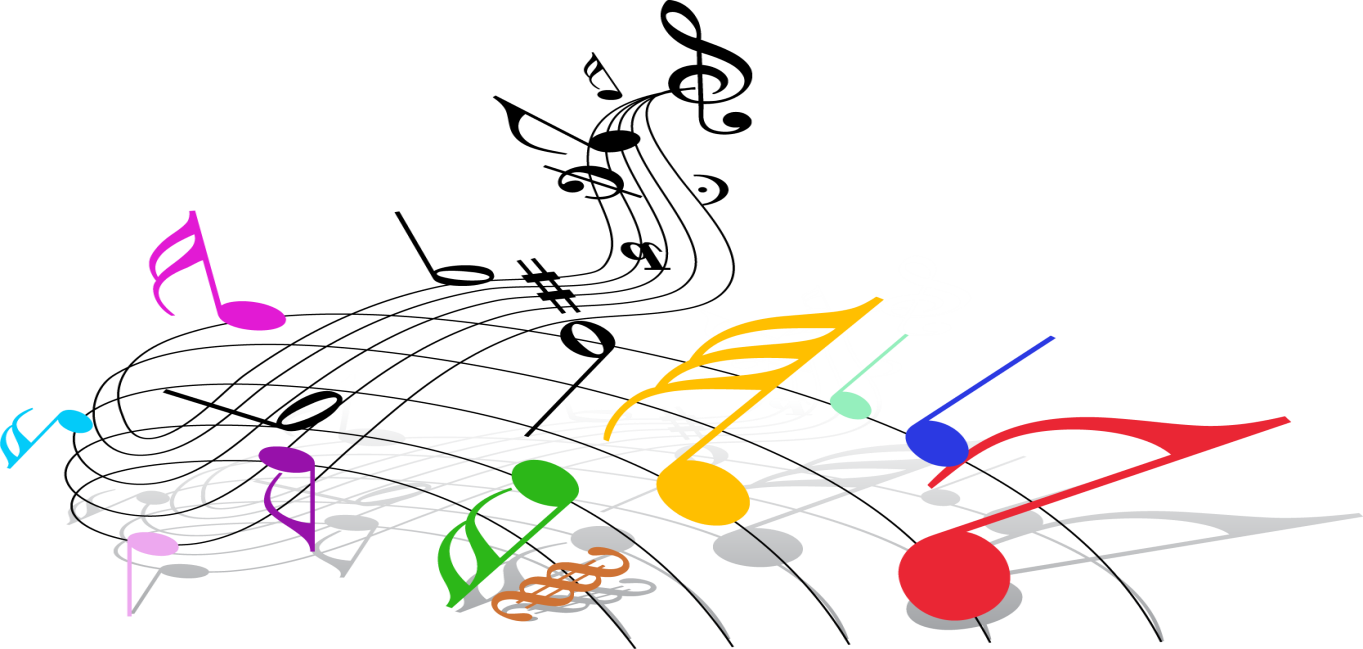 Г.о.Подольск, 2019г.Творческий проект: «Время музыки».Руководитель проекта: Квасова Людмила Анатольевна.Исполнитель проекта: МДОУ детский сад №54 «Жар-птица»Адресация проекта: Проект предназначен музыкальному руководителю  ДОУ, воспитателям  старшей группы. Пояснительная запискаАктуальность: современный  детский сад постепенно превращается в открытую образовательную систему, в которой  педагогический процесс дошкольного учреждения должен стать более свободным, гибким, дифференцированным,  где каждый  педагог ставит за  ориентир партнерские взаимоотношения с родителями воспитанников. Тема  взаимодействия детского сада с семьей всегда была актуальной, потому что участие родителей в жизни своих детей помогает им не только увидеть образовательный процесс, а также окунуться вместе с ними в мир детского сада. Взаимоотношения с родителями являются одной из важнейших сторон работы нашего детского сада №54 «Жар-птица».   Характеристика современного родителя заставляет искать всё более новые формы активного взаимодействия с семьёй для вовлечения их не только в образовательную деятельность дошкольного учреждения, а так же привлекать их для совместной культурно-творческой деятельности. Поэтому концептуальная идея проекта «Время музыки» тесно связана с привлечением родителей к музыкальной, творческо-креативной жизни их детей, где они уже смогут не только наблюдать за формированием их творческого потенциала, а непосредственно самим окунутся в магический мир музыкального искусства, направленный на совместную культурно-просветительскую и творческую деятельность родителей и дошкольников. Из-за нехватки времени, современный родитель уделяет недостаточное внимание культурно-просветительскому воспитанию своего ребенка. К сожалению, родители все меньше знакомят своих детей с культурным наследием отечественного и зарубежного искусства. Поэтому, проект «Время музыки» позволит всем участникам образовательной деятельности, познакомится с истоками мировой культуры, и ее жанрами. Родители с воспитанниками смогут вместе анализировать прослушанный материал, а так же делится своими впечатлениями друг с другом, что в свою очередь позволит сплотить и укрепить отношения между собой.  	Цель проекта: создание культурно-просветительской и творческой атмосферы для совместных вечеров родителей и детей, направленных на формирование и расширение музыкальной культуры, развитие творческого потенциала всех участников образовательных отношений.Задачи:подбор и апробация активных  творческо-музыкальных форм взаимодействия родителей и  дошкольников  для эффективного сотрудничества ДОУ с семьёй;создать условия для творческого самовыражения, самореализации участников проекта через проведение совместных детско-родительских культурных вечеров;привлечь родителей к созданию творческих, музыкально - культурных мероприятий детского сада с применением нетрадиционных форм;развить фантазию, креативное мышление посредством коллективных творческих мероприятий;познакомить родителей и их воспитанников с истоками классической и зарубежной музыки;создать совместные тематические композиции, вдохновленные изучением жанровых форм;обогатить музыкальную культуру, посредством совместных сценических номеров;проанализировать результаты, выявить эффективность и возможности диссеминации педагогического опыта. Вид проекта: культурно-просветительский долгосрочный (1 год). Реализация проекта проходит не реже 2-х раз в месяц.Благополучатели проекта: проект рассчитан для детей старшего дошкольного возраста 5-6 лет, родителей воспитанников.Ожидаемые результаты:выстроена совместная работа музыкального руководителя, родителей и воспитанников, способствующая для создания единого творческого  пространства  всех участников проектной деятельности;обеспечение высокого качества образования, его доступность, открытость и привлекательность для всех участников образовательных отношений;активная вовлеченность и заинтересованность родителей в культурной жизни детского сада №54 «Жар-птица»; усовершенствованы современные формы взаимодействия родителей с детьми во время совместных творческих мероприятий;создана комфортная музыкальная среда, для самовыражения, повышения самооценки, с помощью вариативных разно жанровых форм  музыкальной деятельности;сформирован классический музыкальный вкус, посредством прослушивания и анализа музыкальных композиций;создана современная модель взаимодействия ДОУ и семьи.Исполнители основных мероприятий: воспитанники старшей группы, музыкальный руководитель, родители, воспитатели.Материалы и оборудование: мультимедийная доска, ноутбук, микрофоны, колонки, театральные атрибуты, сценические костюмы, декорации, меловая магнитная стена, материалы для творческой работы.Формы работы с детьми:образовательная деятельность;презентации вариативных форм музыкальной культуры;показ творческих номеров;мастер-классы;выставки.Методы и приемы:творческо-сценическая деятельность (игровое творчество, песенно-танцевальное, импровизация на детских музыкальных инструментах);самоанализ;беседы после прослушивания музыкальных произведений;упражнения для эмоционального развития воспитанников;упражнение для развития музыкального слуха;упражнения для дикции;слушание классической музыки;знакомство с жизнью и творчеством русских и зарубежных классических композиторов;самовыражение через художественное творчество во время прослушивания музыкальных композиций;методы, направленные на партнерские взаимоотношения между воспитанниками, родителями, музыкальным руководителем.Использование разнообразных средств: центры музыкального развития в группах, атрибуты к культурным вечерам, костюмы, реквизиты и декорации, детские музыкальные инструменты, фонотека классической и современной музыки, разнообразные элементы для мастер-класса.Работа с родителями: Главная идея – активное вовлечение родителей воспитанников в культурную жизнь детского сада,  в процесс формирования музыкального вкуса. Задача – призвать родителей стать союзниками в своей работе. Формы взаимодействия с родителями:анкетирование;индивидуальные беседы;совместная деятельность;музыкально-культурные вечера;помощь в изготовлении элементов атрибутики;совместные посещения концертов и выставок;опросы;семейные презентации;элементы тренингов.Работа с воспитателями: Ведущая идея – активное вовлечение воспитателей в культурно-просветительскую и творческую жизнь детского сада №54 «Жар-птица». Задача – привлечь к культурной деятельности, сделать союзниками в своей работе.Формы взаимодействия с воспитанниками:консультации;совместная деятельность;мастер-классы;музыкально-культурные вечера;индивидуальная работа.Этапы реализации проекта «Время музыки» на 2019-2020 уч. годКалендарно-тематическое планирование проекта «Время музыки» в старшей группе (5-6лет)Тема: «В мире русских композиторов»Цель: знакомство участников проекта с историей русской классической музыкой, а также с творчеством таких композиторов как: П.Л. Чайковский, М. Глинка, Г. Свиридов.Задачи:- прослушать и проанализировать музыкальные произведения русских классиков;- сформировать музыкальный вкус, - поделится своими впечатлениями через художественно-изобразительное искусство.2. Тема: «История зарубежной музыки»Цель: формирование музыкальной этики всех участников проекта, изучая творчество Л. Бетховена, В. Моцарта, Ф. Шопена.Задачи: - сформировать элементарные культурно-просветительские знания о жизни и творчестве зарубежных классиков;- провести сравнительный анализ между жанрами русских и зарубежных классиков;- поделится своими впечатлениями  через художественно-изобразительное искусство.3. Тема: «Зимние фантазии»Цель: знакомство всех участников проекта с композиторами, художниками, поэтами, которые связывали свое творчество с приходом зимы.Задачи: - провести музыкально - культурную викторину, на основании изученных материалов;- дать возможность всем участникам образовательной деятельности проявить свою фантазию в создании музыкальной композиции через различные ритмические упражнения,  и с помощью  детских музыкальных инструментов.4. Тема: «Литературная гостиная»Цель: знакомство с жизнью и творчеством А. С. Пушкина, чтение его стихов под музыку.Задачи:- познакомится с золотым фондом русской литературы;- с помощью музыкально-творческих средств передать свое понимание услышанной литературы;- познакомить участников образовательной деятельности с жанром оперы на произведения А.С.Пушкина через видеофрагменты.5. Тема: «История русских народных инструментов»Цель: знакомство с историей формирования русских народных инструментовЗадачи: -сформировать элементарные знания об истории возникновения русских народных инструментов;-развить чувство ритма и метронома, посредством слушания музыкальных инструментов;- провести мастер-класс игры на ложках, на гуслях, на трещетках и тд.6. Тема: «Идет солдат по городу»Цель: знакомство с солдатскими песнями, возникновением праздника «День защитника отечества»Задачи:- познакомить всех участников проекта с историей возникновения и традициями празднования Дня защитника отечества;- провести конкурс на знание песен о солдатской жизни;- сочинить коллективное поздравление для всех защитников нашей Родины.7. Тема: «Современные стили музыки»Цель: знакомство с современными стилевыми жанрами музыкиЗадачи:- просмотреть и проанализировать ряд видео-фрагментов разно жанровых современных стилей музыки; - познакомиться с современными композиторами;- провести викторину на тему: «Какую музыку мы слушаем дома»8. Тема: «Весенние мотивы»Цель: проведение вечера народной музыки и песенЗадачи:-познакомить всех участников проекта с фольклорным наследием нашей страны;-провести мастер-класс русских народных игр и хороводов.9. Тема: «Дорогами сказок»Цель: изучение и знакомство всех участников проекта с жизнью и творчеством детского композитора Е. Крылатова.Задачи:-познакомиться с историей возникновения советских мультфильмов;- прослушать самые известные песни и музыку Е.Крылатова;-создать коллективный рисунок на магнитно-меловой доске «Любимый мультипликационный персонаж».10. Тема: «Музыкальная семья»Цель: закрепление знаний о классической музыке, культурно-просветительской деятельности.Задачи:- проанализировать все этапы пройденных мероприятий;- провести опрос-анкетирование среди участников проекта, о плюсах и минусах проделанной творческой деятельности;- дать возможность всем участникам образовательной деятельности поделиться самыми яркими впечатлениями получивших во время участия в проекте «Время музыки», через демонстрацию подготовленных презентаций и выступлений воспитанников.Список литературы1. Кашленко Е.К. Организационно-педагогические условия построения социального партнерства как фактора социализации личности школьника: Автореферат диссертации канд. пед. наук: 13.00.01. – Омск, 2003. – 22 с.2. Мелентьева, Ю.П. Социальные и педагогические функции семейного чтения как важнейшей модели чтения // Восемнадцатая Международная Конференция «Крым2011»: – Судак, 2011.3.Овсянникова, Л.П. Семейное чтение – основа проектной деятельности школьной библиотеки//Фестиваль педагогических идей «Открытый урок». М., [Б.г.]. URL:http://festival.1september.ru/articles/515354.4.Павлова, А. Домашняя библиотека и семейное чтение/А. Павлова //Семейное чтение. - 2008.- №2.-С.9-12.5.Кириллова, А.И. Семейное чтение – одна из форм развития читательского интереса//Фестиваль педагогических идей «Открытый урок».– М.,[Б.г.].URL:http://festival.1september.ru/articles/310906 Кабалевский Д.Б. Как рассказать детям о музыке. - М.: «Современный композитор», 1982.6. Куликова Т.А. Семейная педагогика и домашнее воспитание. - М. «Академия», 1999.7. Лебедев П.А. Семейное воспитание. Хрестоматия. - М.: «Академия», 2001.8. Леви В. Л. Как воспитывать родителей, или новый нестандартный ребенок. М.: «Эксмо», 2002.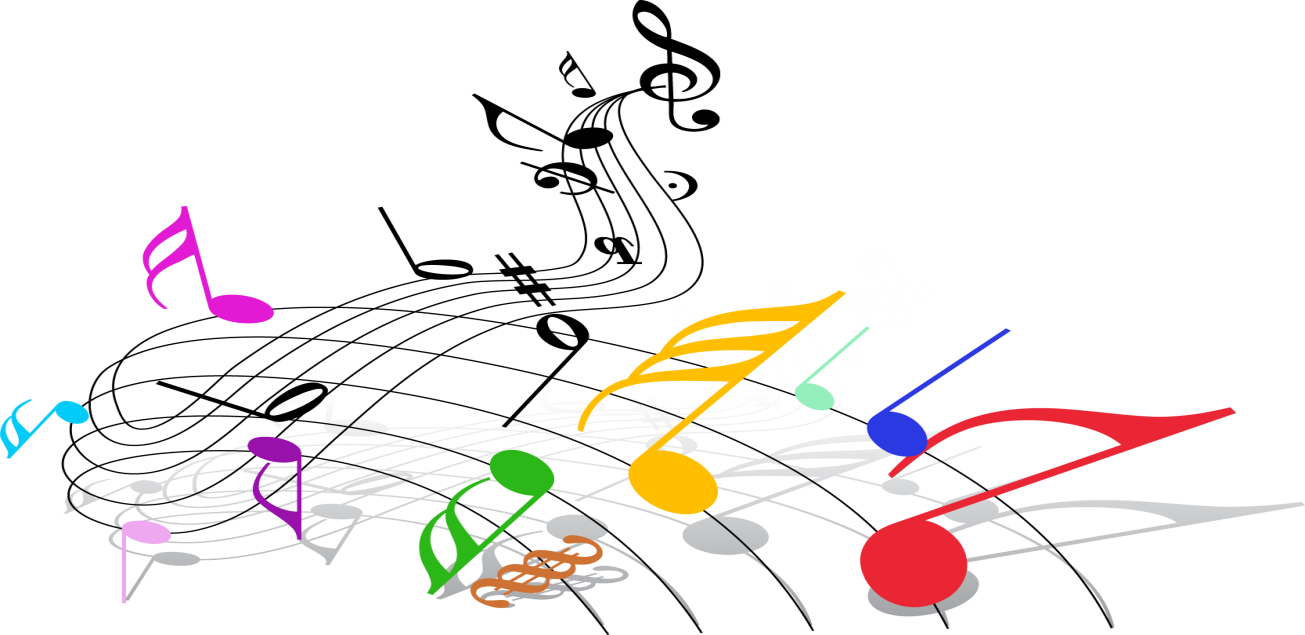 ЭтапМероприятиеСрокиЗадачиМероприятияОтветственныйПодготовительныйАнализ методической, музыкальной литературы по теме проекта.Сентябрь 2019г.Изучить музыкальную литературу, методические пособия по культурно-просветительской деятельности.Музыкальный руководительПодготовительныйАнкетирование родителейСентябрь 2019г.Провести опрос родителей, с какими музыкальными жанрами, формами, музыкальной эпохой они хотели бы познакомиться. Музыкальный руководитель, воспитатели.ПодготовительныйКалендарно-тематический план в рамках проекта.Сентябрь 2019г.Составить календарно-тематическое планирование с предстоящими мероприятиями в рамках проекта.Музыкальный руководительПрактическийРазработка конспектов мероприятий, мастер-классов, подбор фонотеки.Октябрь 2019г.Подобрать темы для конспектов, мастер-классов, подобрать качественную классическую и современную музыку в рамках проектаМузыкальный руководительПрактическийРеализация плана взаимодействия участников проекта.Ноябрь 2019г. -Апрель 2020г.Провести культурные вечера с участием родителей, воспитателей, дошкольников. Посетить концерты классической и современной музыки, сформировать музыкальную культуру родителей, воспитателей, воспитанников.Музыкальный руководительЗаключительныйАнализ проделанной работыМай 2020г.Провести заключительное мероприятие, анкетирование родителей и воспитателей о проделанной работе в рамках реализации проекта.Проанализировать «сильные» и «слабые» стороны проекта, сделать соответствующие выводы для повышения качества  профессиональной деятельности Музыкальный руководительЗаключительныйДиссеминация педагогического опыта Май 2020г.Опубликовать представленный проект в педагогических издательствах,  Обобщить опыт реализации проекта на различных уровнях педагогического взаимодействия.Музыкальный руководитель№п/нТема ООДПланируемый месяц проведения ООДКоличество часов1.«В мире русских композиторов»Ноябрь 201912.«История зарубежной музыки»Ноябрь 201913.«Зимние фантазии»Декабрь 201924.«Литературная гостиная»Январь 202025.«История русских народных инструментов»Февраль 202016.«Идет солдат по городу»Февраль 202017.«Современные стили музыки»Март 202018.«Весенние мотивы»Март 202019.«Дорогами сказок»Апрель 2020110.«Музыкальная семья»Апрель 20201